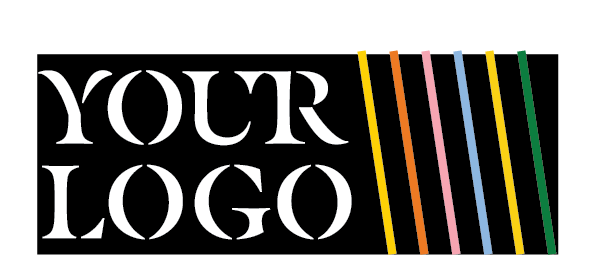 The event title 
Add a brief description of the event here.

Date:
Time: